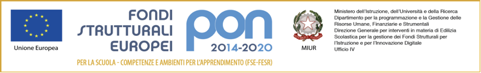 MINISTERO DELL’ISTRUZIONE DELL’UNIVERSITÀ E DELLA RICERCAISTITUTO COMPRENSIVO N. 4Via Divisione Acqui, 160 - 41122  MODENA  ☏ 059/373339  -  059/373374  e-Mail: moic85100d@istruzione.it       PEC  moic85100d@pec.istruzione.it  Sito WEB  www.ic4modena.edu.itCodice Fiscale  94185970368ALBO SITO WEB DOCENTI GENITORI ATACOMUNICAZIONE N. 162Modena, 04/04/20Ai genitori/tutori degli alunni dell’Istituto comprensivo 4OGGETTO: INFORMATIVA AI SENSI DELL'ART. 13 DEL REGOLAMENTO UE 2016/679 (GDPR) TRATTAMENTI DI DATI CONNESSI                     ALL’UTILIZZO DELLA DI DIDATTICA A DISTANZAIl Regolamento Generale sulla Protezione dei dati Personali (Regolamento UE 2016/679 del Parlamento Europeo e del Consiglio del 27 aprile 2016) d’ora in avanti GDPR, prevede la protezione delle persone fisiche con riguardo al trattamento dei dati di carattere personale come diritto fondamentale.Ai sensi dell’art.13 del GDPR, pertanto, nella sua qualità di interessato, la informiamo che:TITOLARE DEL TRATTAMENTO: Titolare del trattamento dei Suoi dati personali è l’ISTITUTO COMPRENSIVO 4 con sede in MODENA, VIA DIVISIONE ACQUI, 160.RESPONSABILE DELLA PROTEZIONE DEI DATI: Il Responsabile della protezione dei dati (RPD) è contattabile all’indirizzo e-mail: info@progettoprivacy.itFINALITA’ DEL TRATTAMENTO E BASE GIURIDICA: nel rispetto dei principi di liceità, correttezza, trasparenza, adeguatezza, pertinenza e necessità di cui all’art. 5, paragrafo 1 del GDPR.Il trattamento dei dati personali consiste nell’utilizzo di dati anagrafici identificativi, di contatto (ad es. mail, numero di telefono o ID di sistema di messaggistica) ed eventualmente delle immagini in videoconferenza per l’erogazione della DAD/FAD ed è finalizzato a:assicurare il regolare svolgimento del percorso didattico e l’attuazione del PTOF di Istitutosvolgere le attività di supporto alla didattica e ai servizi correlati con le attività scolastiche (quali le attività di valutazione e orientamento per gli alunni, l’alimentazione e aggiornamento dell'Anagrafe Nazionale degli Studenti e la gestione e la conservazione del fascicolo degli alunni).Il trattamento è effettuato in sicurezza, tramite strumenti elettronici selezionati e qualificati, conformemente alle prescrizioni del Regolamento Europeo 2016/679 ed alle norme del Codice dell'Amministrazione Digitale, ed è svolto con le seguenti modalità:condivisione da parte del docente per via telematica agli alunni del gruppo classe di materiale didattico (file, documentazioni, ecc.) e delle registrazioni audio/video delle lezioni;acquisizione per via telematica, da parte del docente, degli elaborati degli alunni;videoconferenza online attraverso piattaforme che permettono, tra l’altro, agli studenti l’isolamento del proprio audio e/o video alla bisogna o in base alle loro specifiche necessità;sono escluse sessioni in videoconferenza che prevedano registrazioni delle immagini degli studenti;nella erogazione e fruizione della didattica non saranno svolti trattamenti basati su processi decisionali automatizzati (es. profilazione o pubblicità comportamentale);le comunicazioni dei dati anagrafici identificativi degli alunni e dei loro dati di contatto saranno effettuate esclusivamente all’interno del gruppo classe al quale partecipano e relative famiglie.Il conferimento dei dati richiesti per le finalità sopra indicate è indispensabile a questa Istituzione Scolastica per l'assolvimento dei suoi obblighi istituzionali espletati nell’interesse pubblico rilevante (garanzia del diritto all'istruzione).NATURA OBBLIGATORIA O FACOLTATIVA DEL CONFERIMENTO DEI DATI E CONSEGUENZE DEL MANCATO CONFERIMENTO DEI DATIIl conferimento dei dati da parte dell’interessato assume carattere di obbligatorietà per poter usufruire del servizio di didattica a distanza. Il mancato conferimento dei dati o il mancato consenso comporta l’impossibilità di usufruire dei servizi di formazione a distanza.CATEGORIE DI DESTINATARI DEI DATI ED EVENTUALE TRASFERIMENTO DEI DATILo svolgimento delle operazioni di trattamento comporta che i dati possano venire comunicati o portati a conoscenza da parte di soggetti esterni all’ente, che possono agire in regime di autonoma titolarità oppure essere designati in qualità di responsabili del trattamento.I dati personali raccolti sono altresì trattati dal personale del titolare, che agisce sulla base di specifiche istruzioni fornite in ordine a finalità e modalità del trattamento medesimo.In particolare per quanto riguarda le attività di didattica a distanza, i dati personali (comprese riprese fotografiche o filmiche) dei partecipanti, potranno essere portati a conoscenza di ciascuno degli altri partecipanti alla sessione di formazione a distanza.L’accesso ai dati raccolti per le finalità di cui sopra può essere consentito dal Titolare, per lo svolgimento di lavori di manutenzione hardware o software necessari al funzionamento della piattaforma o per la gestione di alcune funzionalità aggiuntive, anche a soggetti esterni che, ai soli fini della prestazione richiesta, potrebbero venire a conoscenza dei dati personali degli interessati e che saranno debitamente nominati come Responsabili del trattamento a norma dell’art. 28 del GDPR.Al di fuori dei casi di comunicazione di cui sopra, i dati non saranno comunicati a terzi se non per ottemperare ad obblighi di legge o rispondere ad istanze legali e giudiziarie e non saranno diffusi.In occasione di utilizzo piattaforme informatiche di didattica a distanza in house e gestite per il tramite del Registro elettronico i dati raccolti non saranno oggetto di trasferimento in Paesi non appartenenti all’UE.Nel caso di utilizzo di piattaforme informatiche di didattica a distanza di tipo educational (le più note GSuite for Education; Microsoft Education), i dati potranno essere trasferiti negli USA, nella misura in cui il gestore della piattaforma abbia adottato meccanismi di garanzia come ad esempio le BCR – Binding Corporate Rules (Norme Vincolanti di Impresa) oppure abbia aderito a specifici protocolli (es. Privacy Shield).I dati forniti potranno essere comunicati a soggetti terzi con i quali siano in essere contratti o accordi di servizi finalizzati alla fruizione da parte degli interessati dei servizi stessi.Nel caso, invece, in cui si ritenga necessario ricorrere a piattaforme più complesse che eroghino servizi più complessi anche non rivolti esclusivamente alla didattica, verranno attivati i soli servizi strettamente necessari alla formazione, configurandoli in modo da minimizzare i dati personali da trattare (evitando, ad esempio, geolocalizzazione e social login).L’istituzione scolastica applicherà tutte le necessarie misure di sicurezza per fare in modo che i dati trattati per loro conto siano utilizzati solo per la didattica a distanza.PERIODO DI CONSERVAZIONE DEI DATI:I dati verranno conservati secondo le indicazioni delle Regole tecniche in materia di conservazione digitale degli atti definite da AGID e nei tempi e nei modi indicati dalle Linee Guida per le Istituzioni scolastiche e dai Piani di conservazione e scarto degli archivi scolastici definiti dalla Direzione Generale degli Archivi presso il Ministero dei Beni Culturali, ed in ogni caso per un periodo non eccedente quello indispensabile per il perseguimento delle finalità.L’uso di questo servizio online sarà limitato al periodo di sospensione delle attività didattiche previsto dai decreti del presidente del consiglio dei Ministri (DPCM del 04 Marzo 2020 e dal DPCM del 9 Marzo 2020) e potrà essere soggetto a proroghe in base all’evolversi del Misure per il contrasto e il contenimento sull'intero territorio nazionale del diffondersi del virus COVID-19.SITI WEB E SERVIZI DI TERZE PARTILa piattaforma potrebbe contenere collegamenti ad altri siti web che dispongono di una propria informativa privacy. L’Istituzione scolastica non risponde del trattamento dei dati effettuato da tali siti.COOKIEI cookie utilizzati sul sito servono a navigare più facilmente e in modo più efficiente sulle pagine web e a consentire l’abilitazione di funzioni utili per l’utente. Le pagine dei servizi e-learning usano un set di cookie, indicati nel paragrafo “cookie utilizzati”.DIRITTI DELL’INTERESSATO:L'interessato ha diritto di richiedere all'Istituto Scolastico quale Titolare del trattamento, ai sensi degli artt.15, 16, 17, 18, 19 e 21 del GDPR:l'accesso ai propri dati personali ed a tutte le informazioni di cui all’art.15 del GDPR;la rettifica dei propri dati personali inesatti e l’integrazione di quelli incompleti;la cancellazione dei propri dati, fatta eccezione per quelli contenuti in atti che devono essere obbligatoriamente conservati dall’Istituzione Scolastica e salvo che sussista un motivo legittimo prevalente per procedere al trattamento;la limitazione del trattamento ove ricorra una delle ipotesi di cui all’art.18 del GDPR.L'interessato ha altresì il diritto:di opporsi al trattamento dei propri dati personali, fermo quanto previsto con riguardo alla necessità ed obbligatorietà del trattamento ai fini dell’instaurazione del rapporto;di revocare il consenso eventualmente prestato per i trattamenti non obbligatori dei dati, senza con ciò pregiudicare la liceità del trattamento basata sul consenso prestato prima della revoca.RECLAMOL'interessato ha diritto anche di proporre reclamo all’Autorità Garante per la Protezione dei dati personali ai sensi dell’art.77 del GDPR (http://www.garanteprivacy.it).